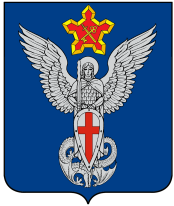 АдминистрацияЕрзовского городского поселенияГородищенского муниципального районаВолгоградской области403010, р.п. Ерзовка, ул. Мелиоративная, дом 2,  тел/факс: (84468) 4-79-15, 4-76-20П О С Т А Н О В Л Е Н И Еот 10 июля 2015 года                              № 93О мерах по обеспечению безопасности при использовании и содержании внутридомового и внутриквартирного газового оборудованияВ соответствии с постановлением губернатора Волгоградской области                               от 15.05.2015 г. № 408 «О мерах по обеспечению безопасности при использовании и содержании внутридомового и внутриквартирного газового оборудования», в целях обеспечения надежности и безопасности эксплуатации внутридомового и внутриквартирного газового оборудования, использования в быту сжиженного и природного газа, являющегося источником повышенной опасности, предотвращения аварийных ситуаций,ПОСТАНОВЛЯЮ:Начальнику газового участка р. п. Ерзовка МГП «Городищенское»:- обеспечить надлежащий контроль за своевременным заключением договоров о техническом обслуживании и ремонте внутридомового и (или) внутриквартирного газового оборудования со специализированными организациями, а также договоров о проверке, об очистке и (или) ремонте дымовых и вентиляционных каналов с организациями, допущенными к выполнению соответствующих работ на основании лицензии, в отношении многоквартирных домов до момента их передачи в управление управляющей организации, отобранной по результатам открытого конкурса;Директору МКУ «Ерзовский информационный центр»:- осуществлять информирование населения с использованием средств массовой информации о необходимости заключения договоров о техническом обслуживании и ремонте внутридомового и (или) внутриквартирного газового оборудования со специализированными организациями;- осуществлять информирование населения о действующих на территории муниципальных образований организациях, допущенных в установленном законодательством Российской Федерации порядке к осуществлению деятельности по техническому обслуживанию внутридомового, внутриквартирного газового оборудования, а также по проверке, очистке, ремонту дымовых и вентиляционных каналов;       3. Начальнику газового участка р. п. Ерзовка МГП «Городищенское»:- обеспечивать проведение с участием специализированных организаций систематической разъяснительной работы с населением, в том числе с использованием средств массовой информации, по правилам безопасной эксплуатации газового оборудования в жилищном фонде;        4.  Начальнику газового участка р. п. Ерзовка МГП «Городищенское»:- вести работу по заключению управляющими организациями, собственниками помещений, а также собственниками домовладений договоров:о техническом обслуживании и ремонте внутридомового и (или) внутриквартирного газового оборудования со специализированными организациями;о техническом диагностировании внутридомового и (или) внутриквартирного газового оборудования с организациями, отвечающими требованиям, определяемым Федеральной службой по экологическому, технологическому и атомному надзору;о проверке, об очистке и (или) ремонте дымовых и вентиляционных каналов жилых помещений и многоквартирных домов с организациями, допущенными к выполнению соответствующих работ на основании лицензии;5. Директору ООО «ЖКХ Ерзовское»:- оказывать содействие специализированным организациям при заключении договоров о техническом обслуживании и ремонте внутридомового и (или) внутриквартирного газового оборудования с нанимателями и собственниками жилых помещений, в том числе и с собственниками домовладений, а также в случаях отказа от проведения работ в рамках заключенных договоров о техническом обслуживании и ремонте внутридомового и (или) внутриквартирного газового оборудования с нанимателями и собственниками жилых помещений, в том числе и с собственниками домовладений;         6. Начальнику газового участка р. п. Ерзовка МГП «Городищенское»:- обеспечить на основании заключений специализированной организации замену выработавшего свой ресурс и непригодного к эксплуатации газоиспользующего оборудования в муниципальных жилых помещениях;- обеспечить заключение договоров о техническом обслуживании и ремонте внутридомового и (или) внутриквартирного газового оборудования, а также договоров о проверке, об очистке и (или) ремонте дымовых и вентиляционных каналов в отношении жилых помещений, находящихся в муниципальной собственности;- при проведении капитального ремонта многоквартирных домов с участием средств муниципального бюджета предусматривать проведение работ по замене внутридомовых газовых сетей;          7. Специалисту по управлению муниципальным имуществом, землепользованию, землеустройству и контролю за пользованием землей администрации:- вести работу по приему на баланс в соответствии с требованиями действующего законодательства бесхозяйного имущества газопроводов, источников газа (при использовании сжиженного углеводородного газа) и другого оборудования сетей газораспределения, с последующей передачей указанного оборудования для технического обслуживания;8. Осуществлять взаимодействие с Ассоциацией "Совет муниципальных образований Волгоградской области" по решению вопросов безопасной эксплуатации внутридомового газового оборудования на территории Ерзовского городского поселения.9. Настоящее постановление вступает в силу со дня его подписания и подлежит официальному опубликованию на официальном сайте администрации Ерзовского городского поселения.10. Контроль за исполнением настоящего постановления оставляю за собой.Глава Ерзовского городского поселения                                                                                 А.А. Курнаков